Annual Health Status for Hazardous Agents and Animal ContactInstructions: Completion of this form is a requirement for all FIU employees who work with animals, hazardous agents, or require access to areas where these materials may be used, and will help EH&S evaluate risks to your health from exposure to these agents.Filling the Form: Click on any field to begin. Proceed to use the tab and arrow keys to navigate from field to field. Click on check boxes. Where signatures are required, you can either insert a signature image or print document and sign. 
Copy: Supervisor		Copy: EH&S	 	Copy: Medical Provider (if applicable)
*May require further evaluation by the medical providerSECTION I: EMPLOYEE OR AFFILIATE INFORMATIONSECTION I: EMPLOYEE OR AFFILIATE INFORMATIONSECTION I: EMPLOYEE OR AFFILIATE INFORMATIONSECTION I: EMPLOYEE OR AFFILIATE INFORMATIONSECTION I: EMPLOYEE OR AFFILIATE INFORMATIONSECTION I: EMPLOYEE OR AFFILIATE INFORMATIONSECTION I: EMPLOYEE OR AFFILIATE INFORMATIONSECTION I: EMPLOYEE OR AFFILIATE INFORMATIONSECTION I: EMPLOYEE OR AFFILIATE INFORMATIONSECTION I: EMPLOYEE OR AFFILIATE INFORMATIONName:Name:Telephone Number:Telephone Number:Job Title:Job Title:Panther ID:Panther ID:Email Address:Email Address:Participant Status:Participant Status:Participant Status:Participant Status:Participant Status:Participant Status:Participant Status:Participant Status:Participant Status:Participant Status:FacultyFacultyStaffGrad StudentVolunteerVisiting ScientistVisiting ScientistUndergrad StudentOther:SECTION II: PRINCIPAL INVESTIGATOR/SUPERVISOR INFORMATIONSECTION II: PRINCIPAL INVESTIGATOR/SUPERVISOR INFORMATIONSECTION II: PRINCIPAL INVESTIGATOR/SUPERVISOR INFORMATIONSECTION II: PRINCIPAL INVESTIGATOR/SUPERVISOR INFORMATIONP.I./Supervisor Name:Job Title:Email Address:Telephone:Department:NOTE: If employee or participant will conduct work in an area(s) not under the responsibility of the P.I./Supervisor listed above, please provide the responsible individual’s contact information below:NOTE: If employee or participant will conduct work in an area(s) not under the responsibility of the P.I./Supervisor listed above, please provide the responsible individual’s contact information below:NOTE: If employee or participant will conduct work in an area(s) not under the responsibility of the P.I./Supervisor listed above, please provide the responsible individual’s contact information below:NOTE: If employee or participant will conduct work in an area(s) not under the responsibility of the P.I./Supervisor listed above, please provide the responsible individual’s contact information below:Facility/Area Supervisor:Job Title:Telephone:Department:SECTION III: WORK WITH HAZARDOUS OR PHYSICAL AGENTSSECTION III: WORK WITH HAZARDOUS OR PHYSICAL AGENTSSECTION III: WORK WITH HAZARDOUS OR PHYSICAL AGENTSSECTION III: WORK WITH HAZARDOUS OR PHYSICAL AGENTSSECTION III: WORK WITH HAZARDOUS OR PHYSICAL AGENTSSECTION III: WORK WITH HAZARDOUS OR PHYSICAL AGENTSSECTION III: WORK WITH HAZARDOUS OR PHYSICAL AGENTSSECTION III: WORK WITH HAZARDOUS OR PHYSICAL AGENTSSECTION III: WORK WITH HAZARDOUS OR PHYSICAL AGENTSI am currently working with/exposed to (Check all that apply):I am currently working with/exposed to (Check all that apply):I am currently working with/exposed to (Check all that apply):I am currently working with/exposed to (Check all that apply):I am currently working with/exposed to (Check all that apply):I am currently working with/exposed to (Check all that apply):I am currently working with/exposed to (Check all that apply):I am currently working with/exposed to (Check all that apply):I am currently working with/exposed to (Check all that apply):Biological AgentsBiological AgentsChemicalsChemicalsControlled SubstancesIonizing RadiationIonizing RadiationNanomaterialsNanomaterialsNon-Ionizing RadiationNoiseNoiseThermal StressThermal StressErgonomicI am no longer exposed to these agentsI am no longer exposed to these agentsI am no longer exposed to these agentsI am no longer exposed to these agentsI am no longer exposed to these agentsI am no longer exposed to these agentsI am no longer exposed to these agentsI am no longer exposed to these agentsHas there been any change in the level of exposure to these agents since the last questionnaire was completed?Has there been any change in the level of exposure to these agents since the last questionnaire was completed?Has there been any change in the level of exposure to these agents since the last questionnaire was completed?Has there been any change in the level of exposure to these agents since the last questionnaire was completed?Has there been any change in the level of exposure to these agents since the last questionnaire was completed? *YES    NO *YES    NO *YES    NO *YES    NOIf Yes, describe below:If Yes, describe below:If Yes, describe below:If Yes, describe below:If Yes, describe below:If Yes, describe below:If Yes, describe below:If Yes, describe below:If Yes, describe below:SECTION IV: WORK WITH ANIMALSSECTION IV: WORK WITH ANIMALSSECTION IV: WORK WITH ANIMALSSECTION IV: WORK WITH ANIMALSSECTION IV: WORK WITH ANIMALSSECTION IV: WORK WITH ANIMALSSECTION IV: WORK WITH ANIMALSSECTION IV: WORK WITH ANIMALSSECTION IV: WORK WITH ANIMALSCheck all that apply:Check all that apply:Check all that apply:Check all that apply:Check all that apply:Check all that apply:Check all that apply:Check all that apply:Check all that apply:No direct animal contact, but enters areas where research animals are usedNo direct animal contact, but enters areas where research animals are usedNo direct animal contact, but enters areas where research animals are usedNo direct animal contact, but enters areas where research animals are usedNo direct animal contact, but enters areas where research animals are usedNo direct animal contact, but enters areas where research animals are usedNo direct animal contact, but enters areas where research animals are usedDoes not conduct procedures on live animals, but handles “unfixed” tissues and fluidsDoes not conduct procedures on live animals, but handles “unfixed” tissues and fluidsDoes not conduct procedures on live animals, but handles “unfixed” tissues and fluidsDoes not conduct procedures on live animals, but handles “unfixed” tissues and fluidsDoes not conduct procedures on live animals, but handles “unfixed” tissues and fluidsDoes not conduct procedures on live animals, but handles “unfixed” tissues and fluidsDoes not conduct procedures on live animals, but handles “unfixed” tissues and fluidsHandles, restrains, collects specimens, or administers substances to live animalsHandles, restrains, collects specimens, or administers substances to live animalsHandles, restrains, collects specimens, or administers substances to live animalsHandles, restrains, collects specimens, or administers substances to live animalsHandles, restrains, collects specimens, or administers substances to live animalsHandles, restrains, collects specimens, or administers substances to live animalsHandles, restrains, collects specimens, or administers substances to live animalsPerforms invasive procedures such as surgery or necropsyPerforms invasive procedures such as surgery or necropsyPerforms invasive procedures such as surgery or necropsyPerforms invasive procedures such as surgery or necropsyPerforms invasive procedures such as surgery or necropsyPerforms invasive procedures such as surgery or necropsyPerforms invasive procedures such as surgery or necropsyI am no longer exposed to animalsI am no longer exposed to animalsI am no longer exposed to animalsI am no longer exposed to animalsI am no longer exposed to animalsI am no longer exposed to animalsI am no longer exposed to animalsHas there been any change in the level of exposure to animals since the last questionnaire was completed?Has there been any change in the level of exposure to animals since the last questionnaire was completed?Has there been any change in the level of exposure to animals since the last questionnaire was completed?Has there been any change in the level of exposure to animals since the last questionnaire was completed?Has there been any change in the level of exposure to animals since the last questionnaire was completed?Has there been any change in the level of exposure to animals since the last questionnaire was completed?Has there been any change in the level of exposure to animals since the last questionnaire was completed? *YES    NO *YES    NOIf Yes, describe below:If Yes, describe below:If Yes, describe below:If Yes, describe below:If Yes, describe below:If Yes, describe below:If Yes, describe below:If Yes, describe below:If Yes, describe below:SECTION V: HEALTH QUESTIONNAIRESECTION V: HEALTH QUESTIONNAIREHave you had any on-the-job injuries or exposures since the last evaluation? *YES    NOHave there been any changes in your health history in the last year? *YES    NOHave you developed any NEW symptoms since the last evaluation? *YES    NOSECTION VI: ACKNOWLEDGEMENT AND SIGNATURESSECTION VI: ACKNOWLEDGEMENT AND SIGNATURESBy this signature, I acknowledge and agree with all the information above. I have been notified of the risks and symptoms associated with exposure to the designated agent(s).By this signature, I acknowledge and agree with all the information above. I have been notified of the risks and symptoms associated with exposure to the designated agent(s).PARTICIPANT SIGNATURE
DATEBy this signature, I certify that the information provided is accurate to the best of my knowledge. The employee/participant has been notified of the risk and symptoms associated with exposure to the designated agent(s).By this signature, I certify that the information provided is accurate to the best of my knowledge. The employee/participant has been notified of the risk and symptoms associated with exposure to the designated agent(s).P.I./SUPERVISOR SIGNATURE
DATEIf applicable:If applicable:AREA/FACILITY SUPERVISOR SIGNATURE
DATE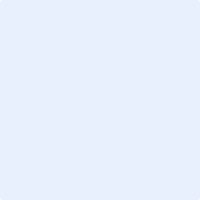 